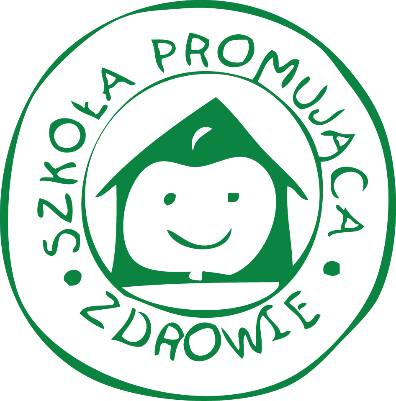 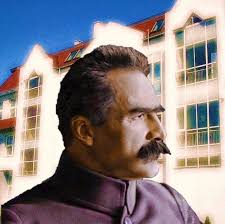 PLAN PRACY                                                                                                                             SZKOŁY PODSTAWOWEJ IM. MARSZAŁKA JÓZEFA PIŁSUDSKIEGO   W PIĄTKU„SZKOŁA PROMUJĄCA ZDROWIE”przewidziany do zrealizowania w roku szkolnym2019/2020Hasło na rok szkolny 2019/2020:„AGRESJI/PRZEMOCY MÓWIMY NIE”CZĘŚĆ WSTĘPNA PLANOWANIA:w roku szkolnym 2019/2020PROBLEM PRIORYTETOWY DO ROZWIĄZANIA: Duża część uczniów wykazuje się postawą agresywną w stosunku do rówieśnikówKrótki opis problemu priorytetowego:       Badania ankietowe uczniów  wskazały, że 36% z nich jest w szkole przezywanych, 23% wyśmiewanych. Ponadto 29% uczniów oświadczyło, że nauczyciele nie reagują w sytuacji zgłoszonego przez nich problemu.  Rodzice, w badaniu ankietowym wskazali, że ich dzieci są przezywane (26%), wyśmiewane (21%). Co więcej, 20% badanych rodziców oświadczyło, że nauczyciele nie reagują w sytuacji zgłoszonego przez dziecko problemu np. przezywania. Natomiast 32% rodziców twierdzi, że ich dziecko nie zgłasza nauczycielowi faktu, że doświadczyło krzywdy od kolegi lub koleżanki.        Podczas pełnienia dyżurów międzylekcyjnych nauczyciele zaobserwowali takie zachowania jak: popychanie, szarpanie, używanie wulgaryzmów, kopanie, niszczenie mienia. Potwierdziły to obserwacje pracowników niepedagogicznych. Ponadto wyniki ankiet wykazały, że 40% uczniów doświadczyło słownej lub fizycznej agresji ze strony rówieśników.Uzasadnienie wyboru priorytetu:Na podstawie badań ankietowych, wywiadów i obserwacji zespołów dokonujących diagnozy uznał, że niewłaściwe zachowania uczniów, zwłaszcza w czasie przerw, zagrażają bezpieczeństwu uczniów i wpływają negatywnie na samopoczucie uczniów i pracowników. Istnieje potrzeba podjęcia działań mających na celu zminimalizowanie tego zjawiska. Wyboru priorytetu dokonał zespół promocji zdrowia i został on zaakceptowany przez radę pedagogiczną. GŁÓWNE PRZYCZYNY ISTNIENIA PROBLEMUniestosowanie się do obowiązujących zasad w szkolepotrzeba „wyżycia się”chęć zaimponowania rówieśnikombrak poczucia własnej wartości (niska samoocena)brak umiejętności społecznychna jednym korytarzu spędzają przerwę uczniowie starsi i najmłodsiROZWIĄZANIA DLA USUNIĘCIA PRZYCZYN PROBLEMUpropozycje zajęć pozalekcyjnych jako formy rozładowania agresjitrening umiejętności społecznychwarsztaty savoir-vivrespotkanie z policjantami nt. skutków i odpowiedzialności karnej nieletnich w zakresie zachowań agresywnych wydzielenie w szkole stref dla klas I-III i IV-VIIIdialog jako forma rozwiązywania problemów„Wartości w moim życiu”- warsztaty dla uczniów mediacje rówieśniczezajęcia: Jak kształtować przyjazny klimat w szkole?Program Bezpieczna Szkoła- uczestnictwo szkołyJak radzić sobie w sytuacjach trudnych – pogadanki na  godz. z wychowawcąaktywne spędzanie czasu wolnego np. udział w rajdach rowerowych, wycieczkach pieszych, wycieczkach klasowych.przedstawienie teatralne dot. przeciwdziałania agresjiklasy młodsze – kącik wyciszeniaempatia – zrozumienie zachowań uczniów z trudnościami w zachowaniu spowodowanymi dysfunkcjamiZorganizowanie Dnia Życzliwości i TolerancjiZorganizowanie Dnia Zdrowego Stylu ŻyciaZorganizowanie Obchodów z okazji Dnia Pamięci o Ofiarach Wypadków DrogowychObchody Dnia Polskiej Niezapominajki promujące zdrowe nawyki oraz ekologięSzkolenia, warsztaty, spotkania podnoszące kompetencje zarówno dla nauczycieli, rodziców jak i środowiska lokalnegoPLAN DZIAŁAŃw roku szkolnym 2019/20201.CEL: Zmniejszenie  częstotliwości występowania niewłaściwych zachowań uczniów  KRYTERIUM SUKCESU: Zmniejszenie o połowę odsetka uczniów, nauczycieli oraz pracowników szkoły, którzy uznają, że wielu uczniów zachowuje się niewłaściwie zwłaszcza w czasie przerw	Sposób sprawdzenia, czy osiągnięto cel (sukces):Co wskaże, że osiągnięto cel ? Wyniki ankiety przeprowadzonej wśród uczniów i nauczycieli, wywiady z pedagogiem i psychologiem szkolnym oraz pracownikami niepedagogicznymi, obserwacje zespołu promocji zdrowia.Jak sprawdzimy, czy osiągnięto cel? Analiza wyników ankiety, wywiadów, arkusza obserwacjiKto i kiedy sprawdzi, czy osiągnięto cel? Wskazani członkowie zespołu promocji zdrowia, czerwiec 2020r.2. ZADANIANAZWA ZADANIAKRYTERIUM SUKCESUSPOSÓB REALIZACJITERMIN REALIZACJIOSOBA ODPOWIEDZIALNAPOTRZEBNE ŚRODKISPOSÓB SPRAWDZENIA WYKONANIARealizacja programu „Bezpieczna Szkoła” w ramach przeciwdziałania zachowaniom agresywnym oraz integracji zespołu klasowego80% uczniów klas IV weźmie udział w zajęciach, w ramach których doskonalone będą umiejętności: współpracy, akceptacji, tolerancji oraz pozytywnego wizerunku własnej osobyOrganizacja spotkań uczniów klas IV z pedagogiem szkolnympaździernik 2019r.Pedagog szkolny, wychowawcy klasMateriały biurowe, wytwory prac uczniówWpisy w dzienniku lekcyjnym, efekty prac uczniów, okresowa obserwacjaOpracowanie  kodeksu zasad spędzania długich przerw80% uczniów weźmie udział w tworzeniu kodeksu zachowań Debaty klasowe, skrzynka pomysłów, opracowanie kodeksulistopad 2019Samorząd uczniowski z opiekunem, wychowawcy klasMateriały biuroweKodeks na stronie internetowej szkoły i tablicy informacyjnejWyznaczenie oddzielnych stref dla uczniów klas I-III oraz IV-VIII Uczniowie będą spędzać przerwy w wyznaczonych dla nich miejscachWyznaczenie na każdym korytarzu dwóch stref (dla uczniów młodszych i starszych)listopad 2019r.Dyrekcja szkoły, wychowawcy klas, koordynatorObserwacje Zorganizowanie Dnia Praw Dziecka pod hasłem: Przeciwdziałanie zachowaniom agresywnym70% społeczności szkolnej weźmie udział w obchodachWyznaczeni uczniowie pod przewodnictwem nauczycieli przygotują montaż słowno-muzyczny pod hasłem „Przeciwdziałanie zachowaniom agresywnym” , zwracając uwagę na prawa i obowiązki dziecka.20.11.2019r.Wyznaczeni nauczyciele oraz uczniowie, Samorząd UczniowskiFotorelacja, spostrzeżenia, zapis w kronice szkolnej„Dbam o zdrowie- dbam o zdrowe zęby?” – lekcja otwarta w klasie IIaZaproszeni goście wezmą udział w zajęciach otwartych w celu obserwacji sposobu realizacji elementów edukacji zdrowotnej podczas zajęć, dokonana zostanie ewaluacja zajęć w celu podnoszenia jakości pracy szkołyPrzeprowadzenie zajęć otwartych z udziałem ekspertów, zaproszonych gości, dokonanie ewaluacji i podsumowania przeprowadzonych zajęć. listopad/grudzień 2019r.Koordynator, dyrektor szkoły, nauczyciele kontraktowi, eksperci, przedstawiciele rodzicówScenariusz zajęć, pomoce dydaktyczne wykorzystane podczas zajęć, arkusz ewaluacjiDokumentacja z przebiegu zajęć, fotorelacja, wpis w kronice szkolnej „Agresji/przemocy mówimy – NIE” – szkolenie Rady Pedagogicznej w ramach WDN80% nauczycieli weźmie udział w szkoleniu w celu podnoszenia własnych kompetencjiZespół ds. projektu „Szkoła Promująca Zdrowie” przeprowadzi szkolenie w ramach WDN dotyczące przeciwdziałaniu przemocy i agresji.grudzień 2019rZespół ds. projektu „Szkoła Promująca Zdrowie”Prezentacja multimedialna, materiały dla uczestnikówZapis w protokole z zebrania Rady Pedagogicznej, Lista obecności podpisana podczas szkolenia, notatki i spostrzeżeniaPrzeprowadzenie wśród uczniów klas I-III zajęć w ramach programu „Spójrz Inaczej”Uczniowie klas I-III w ramach zajęć poznają i samodzielnie wypracują sposoby rozwiązywania konfliktów oraz troski o własne zdrowie. Organizacja spotkań z pedagogiem szkolnymgrudzień 2019 – kwiecień 2020Pedagog szkolny, wychowawczy klas I-IIIMateriały biuroweWpisy w dzienniku lekcyjnym, efekty prac uczniów, okresowa obserwacjaZorganizowanie debaty środowiskowej nt. „Agresji/przemocy mówimy NIE” z udziałem wybranych uczniów, policjantów, dyrekcji szkoły, władz samorządowych, przedstawicieli GOPS – u w Piątku, przedstawicieli PCPR w Łęczycy, policjantów KPP w Łęczycy, Posterunku Policji w Piątku, przedstawicieli rodziców  80% zaproszonych na debatę gości/ specjalistów weźmie udział debacie. Organizacja spotkania, zebranie pomysłów na sposoby przeciwdziałania agresji.luty 2020r.Dyrektor szkoły, Zespół ds. projektu „Szkoła Promująca Zdrowie”Materiały biuroweLista obecności, notatki, fotorelacja oraz spostrzeżenia, zapis w  kronice szkolnej „Pomoc dziecku dotkniętemu przemocą”- szkolenie Rady Pedagogicznej WODN80% nauczycieli weźmie udział w szkoleniu w celu podnoszenia własnych kompetencjiLider WODN w Łodzi przeprowadzi szkolenie dotyczące zasad udzielania pomocy dziecku, które doświadczyło przemocy. luty 2020r.Zespół ds. projektu „Szkoła Promująca Zdrowie”Lista obecnościLista obecności podpisana podczas szkolenia, notatki i spostrzeżeniaZorganizowanie spotkania nt. „Jak przeciwdziałać agresji” z udziałem wybranych uczniów, policjantów, dyrekcji szkoły....Po 10% uczniów z klas IV-VIII weźmie udział w spotkaniuOrganizacja spotkania, zebranie pomysłów na sposoby przeciwdziałania agresji.marzec 2020r.Zespół ds. projektu „Szkoła Promująca Zdrowie”Środki audiowizualne, materiały biuroweSprawozdanie ze spotkania„Budowanie strategii pracy z uczniem z zaburzeniami zachowania”- szkolenie Rady Pedagogicznej WODN80% nauczycieli weźmie udział w szkoleniu w celu podnoszenia własnychLider WODN w Łodzi przeprowadzi szkolenie dotyczące sposobu pracy z uczniem z zaburzeniami w zachowaniumarzec 2020r.Dyrektor szkoły, lider WDNLista obecnościLista obecności podpisana podczas szkolenia, notatki i spostrzeżenia„Jak radzić sobie z  dzieckiem/ uczniem sprawiającym trudności wychowawcze – zajęcia warsztatowe dla rodziców i nauczycieli70% zaproszonych rodziców oraz nauczycieli weźmie udział w warsztatach podnosząc własne kompetencje wychowawcze Warsztaty przeprowadzi pedagog szkolny we współpracy z Zespołem ds. projektu „Szkoła Promująca Zdrowie”marzec/kwiecień 2020r.Zespół ds. projektu Szkoła Promująca ZdrowieMateriały szkoleniowe dla rodziców i nauczycieliLista obecności, notatki, fotorelacja oraz spostrzeżeniaUczestnictwo uczniów klas VII-VIII w kampanii „Dopalaczom mówimy STOP”90% uczniów z klas VII-VIII otrzyma rzetelną wiedzę na temat konsekwencji używania tzw. dopalaczy oraz 90% rodziców uczniów klas VII-VIII zapozna się z podstawowymi informacjami nt. zachowania w przypadku zażywania przez uczniów dopalaczyOrganizacja spotkań uczniów i rodziców z pedagogiem szkolnym;Uczestnictwo pedagoga szkolnego z zewnętrznym szkoleniu w ramach programumarzec- maj 2020Pedagog szkolny, wychowawcy klasMateriały biurowe, broszule informacyjneWpisy w dzienniku lekcyjnym, sprawozdanie z przeprowadzonych zajęćZorganizowanie Rodzinnego Festynu Podstawówki ph. „Bezpiecznie, zdrowo i na sportowo” we współpracy z Gminną Komisja Rozwiązywania Problemów Alkoholowych w Piątku, władzami samorządowymi, PCPR w Łęczycy, LKS „Malina” Piątek, rodzicami oraz Przyjaciółmi Szkoły60% uczniów, zaproszonych gości weźmie czynny  udział w Festynie Podstawówki, „Czy to Ty, czy to może Ja?” Teatr Króla – Profilaktyka Uzależnień i Edukacja z Łodzi przedstawia kolejną propozycję profilaktyczno-edukacyjnych zajęć z dziećmi na temat negatywnych zachowań wśród Dzieci i Młodzieży. Porusza zagadnienia tolerancji, zdrowego stylu życia, dobra i zła.Rozgrywki sportowe – blok sportowySavoir-vivre przy stole. Jak uczyć dziecko dobrych manier? – spotkanie przy zdrowo zastawionym stole01.06.2020r.Zespół ds. projektu Szkoła Promująca Zdrowie, wychowawcy klas I – VIIINauczyciele wychowania fizycznegoRodzice, nauczycieleZdrowe przekąski, woda, stroje sportowe, przyrządy gimnastyczne potrzebne do rozgrywek, piłkiFotorelacje, zapis w kronice szkolnej, spostrzeżenia